Galeria Uśmiechów na Dzień Życzliwości Jak co roku, 21 listopada obchodziliśmy Dzień Życzliwości, ale właściwie staramy się przez cały rok być w stosunku do siebie mili i życzliwi. Wszelkie tradycje z lat poprzednich zostały utrzymane. W tym roku postanowiliśmy jeszcze więcej się uśmiechać, żeby okazać sobie dużo serdeczności i życzliwości, bo to nic nie kosztuje, a sprawia dużo przyjemności. Uwieczniliśmy osoby, które się chętnie uśmiechały przed obiektywem aparatu Katarzyny Skrodzkiej z klasy II gimnazjum. Zachęcamy do uśmiechu przez 365 dni w roku i czekamy na kolejne osoby chętne pokazać swój uśmiech w Galerii Uśmiechów w przyszłym roku. Organizatorzy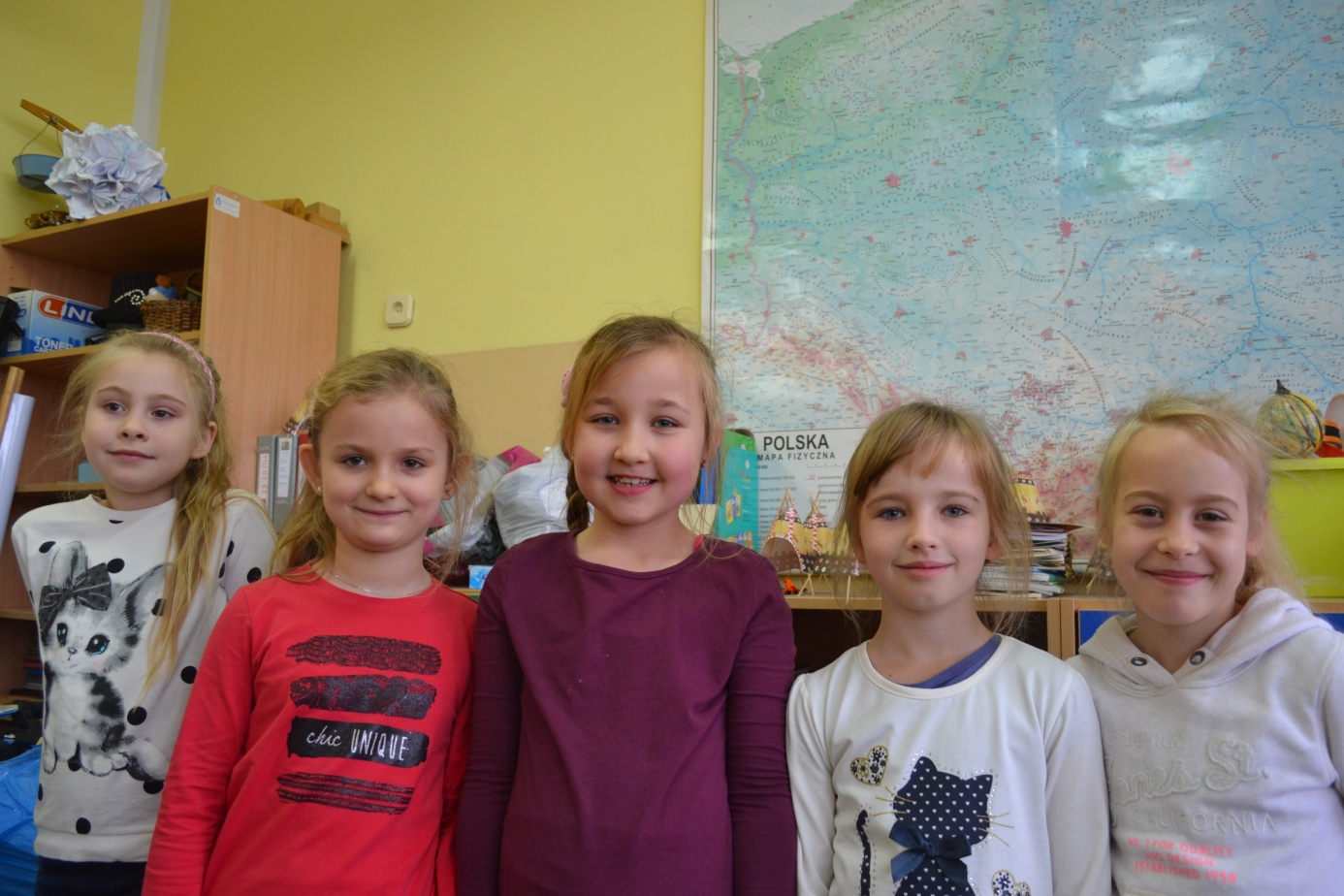 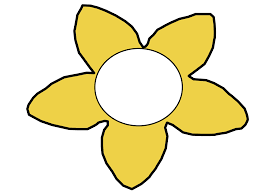 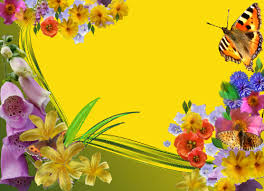 Tak się uśmiechają najmłodsi 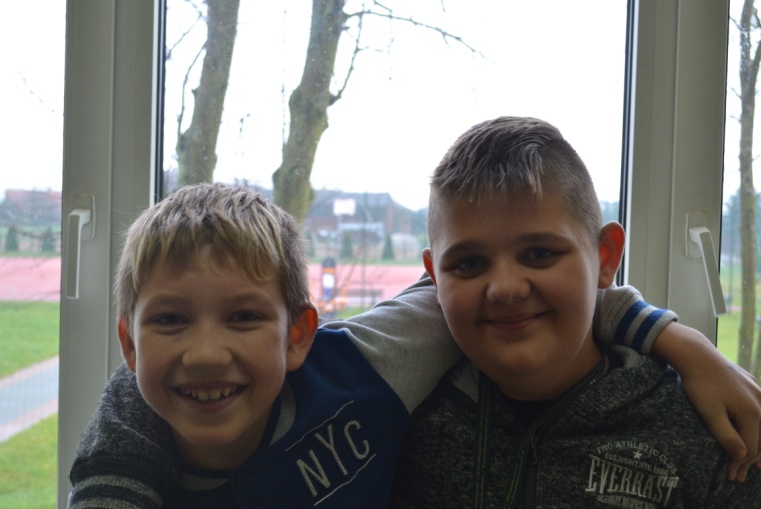                                Chłopcy radarowcy XDDDD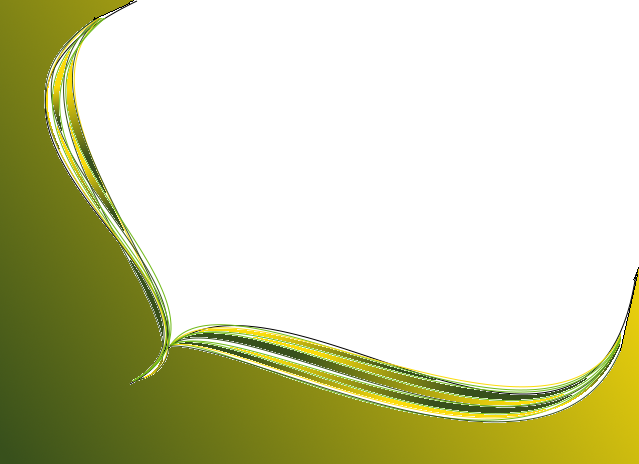 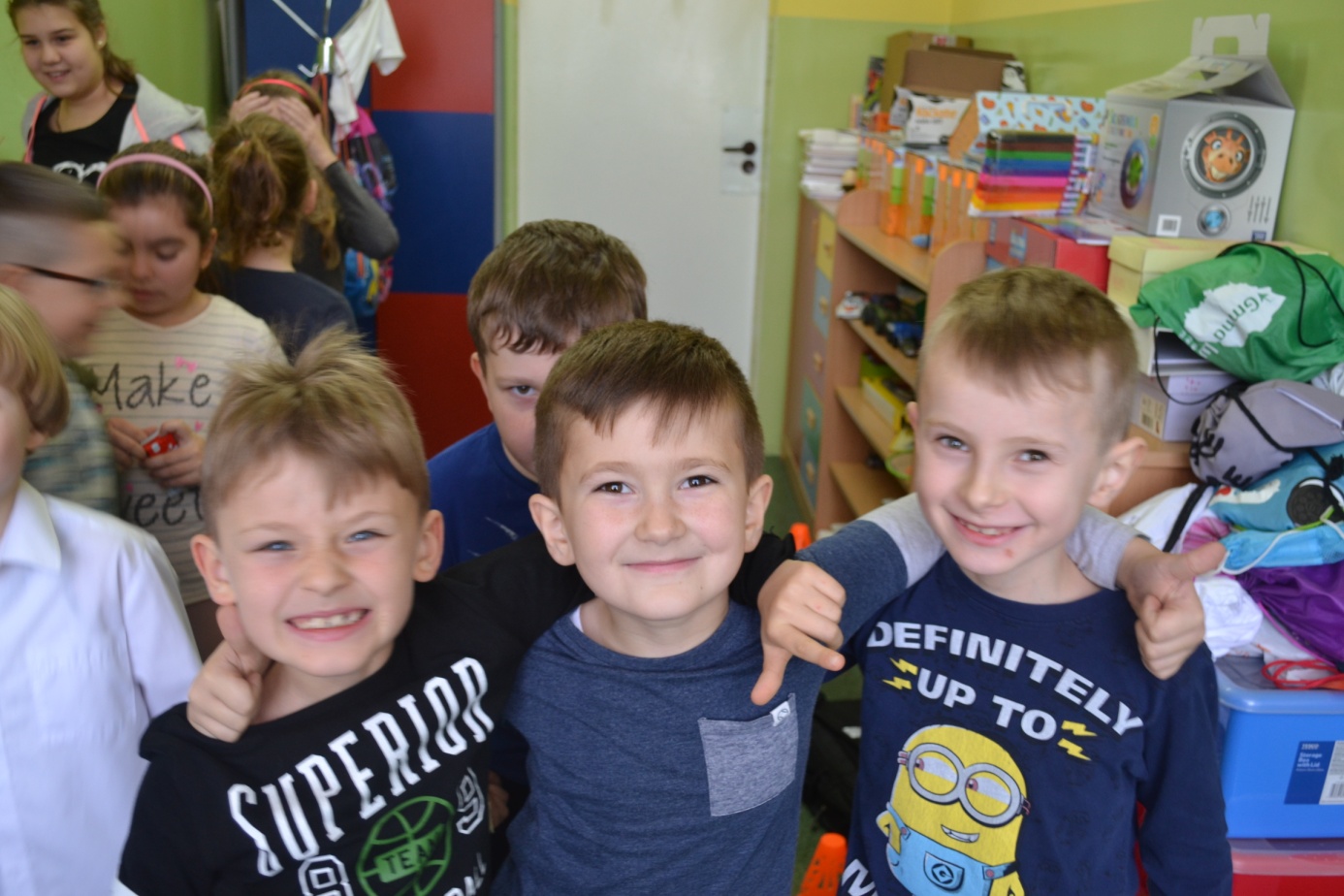                                                                       Chłopcy z klasy I b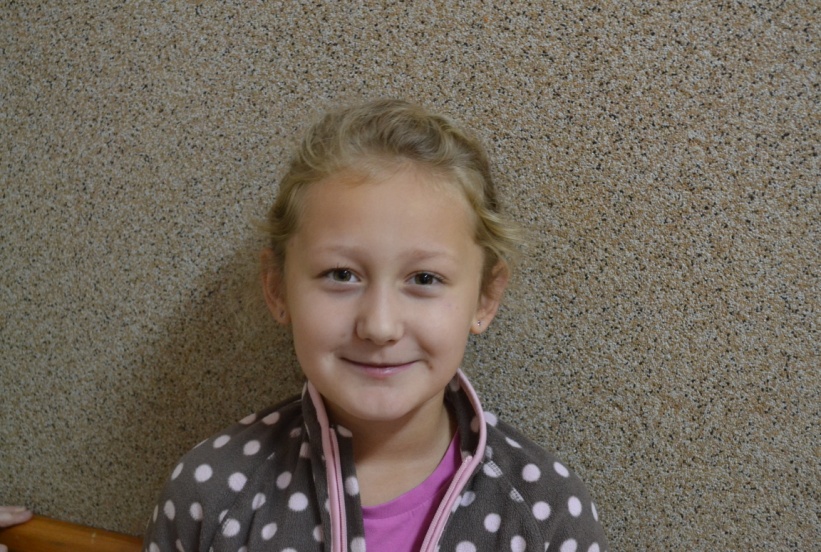 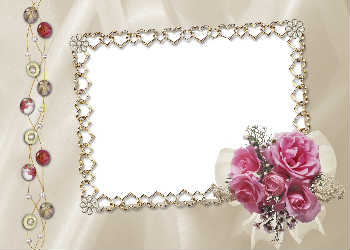 Joanna Malec klasa II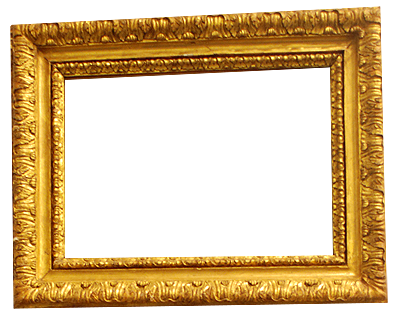 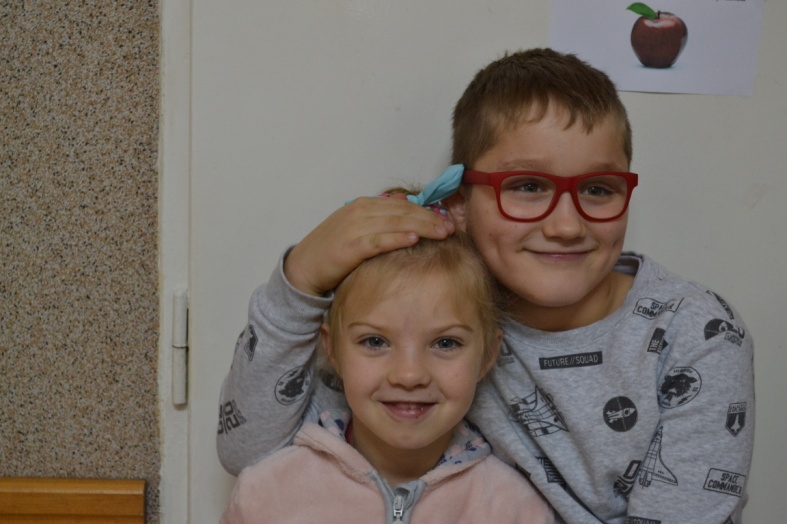                                            Milena Lewek i Franek Kapałczyński klasa II			słodziaki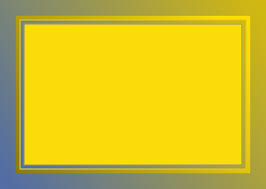 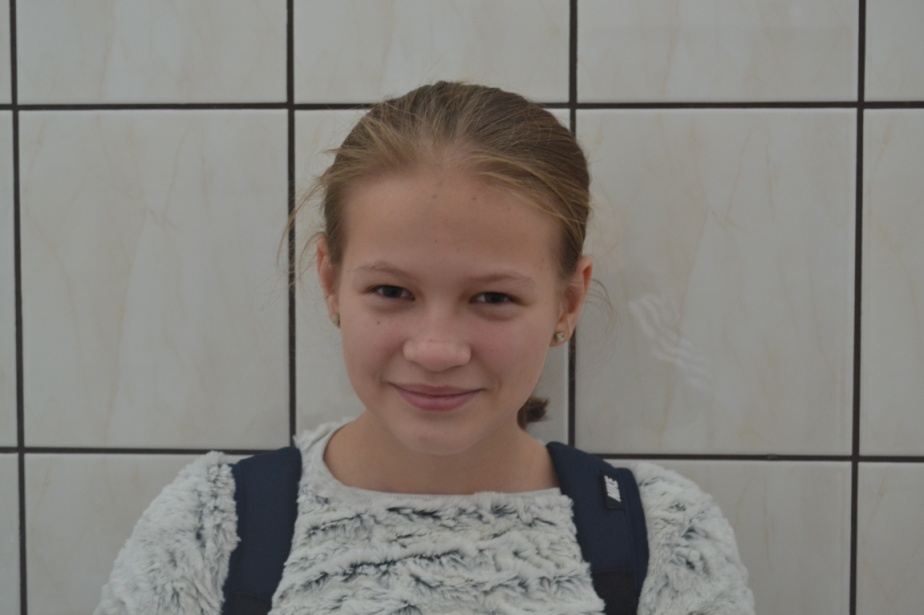 	Daria Urbaniak klasa VIOliwia Folek klasa II gimnazjum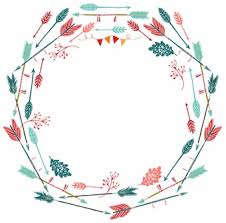 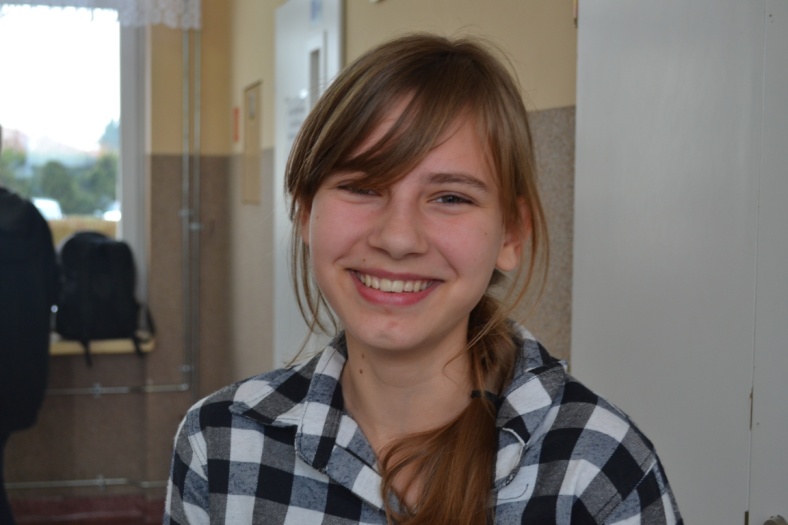 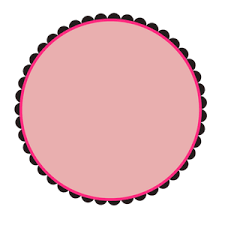 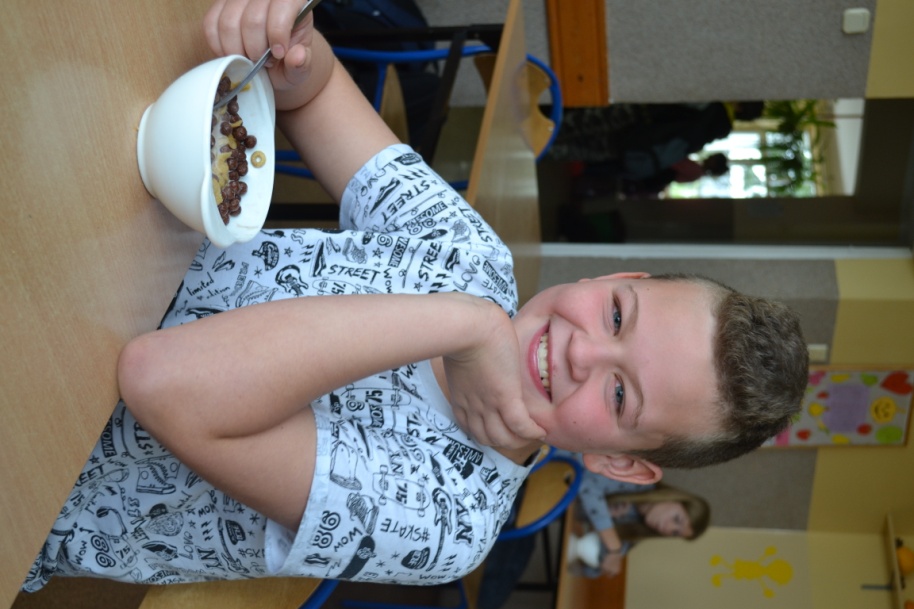 	OliwiaPatryk Pokacki klasa VI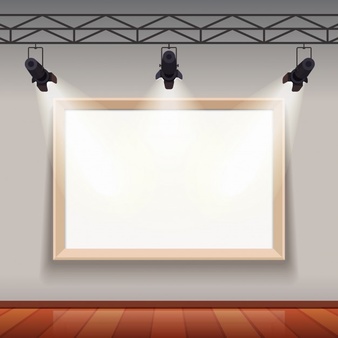 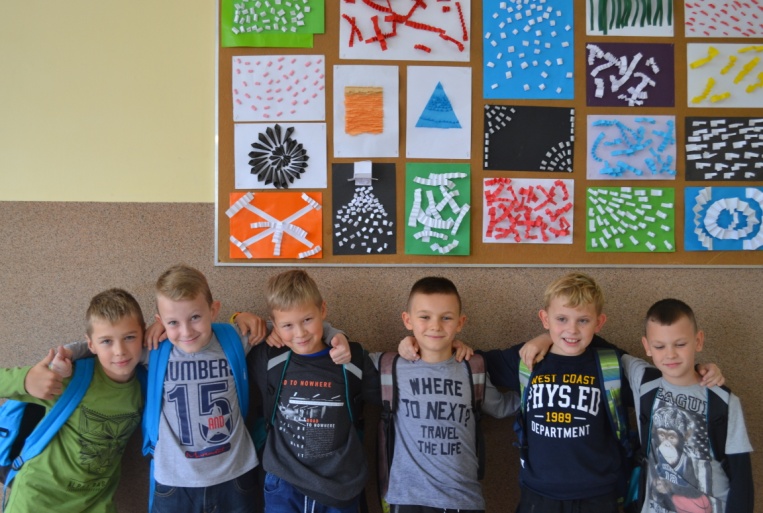 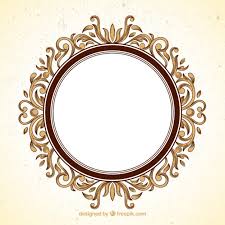 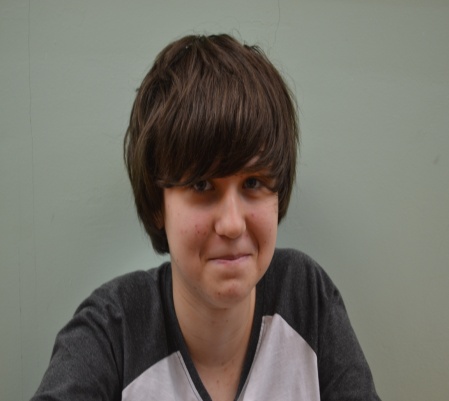                                                              Natalka Gajda klasa II gimnazjum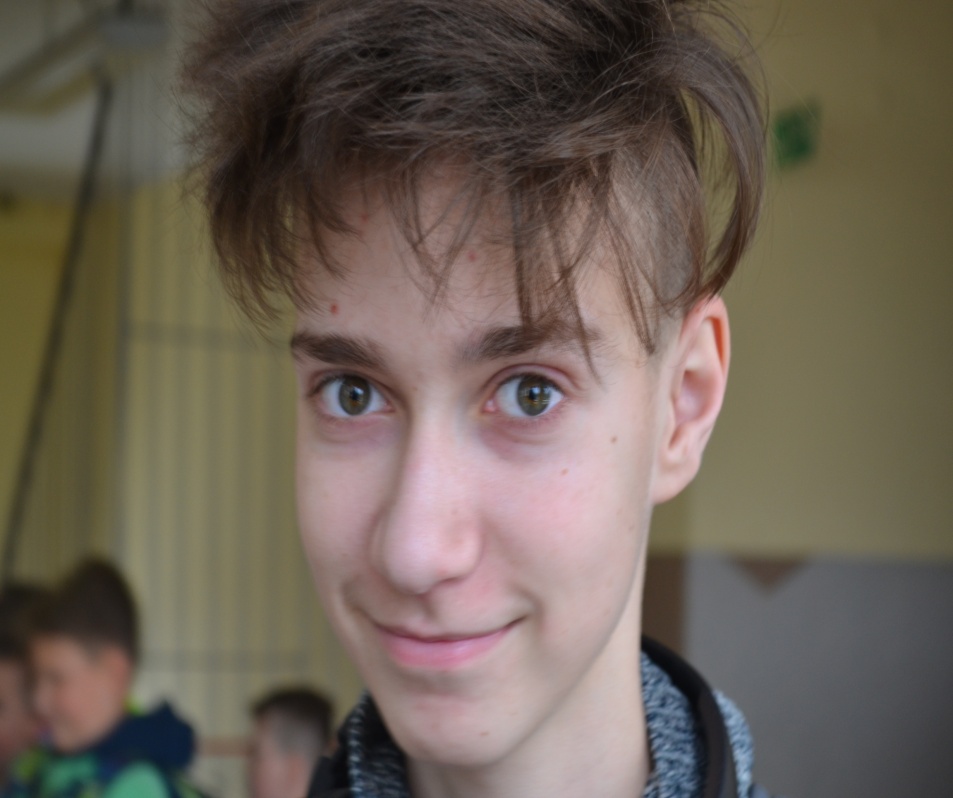 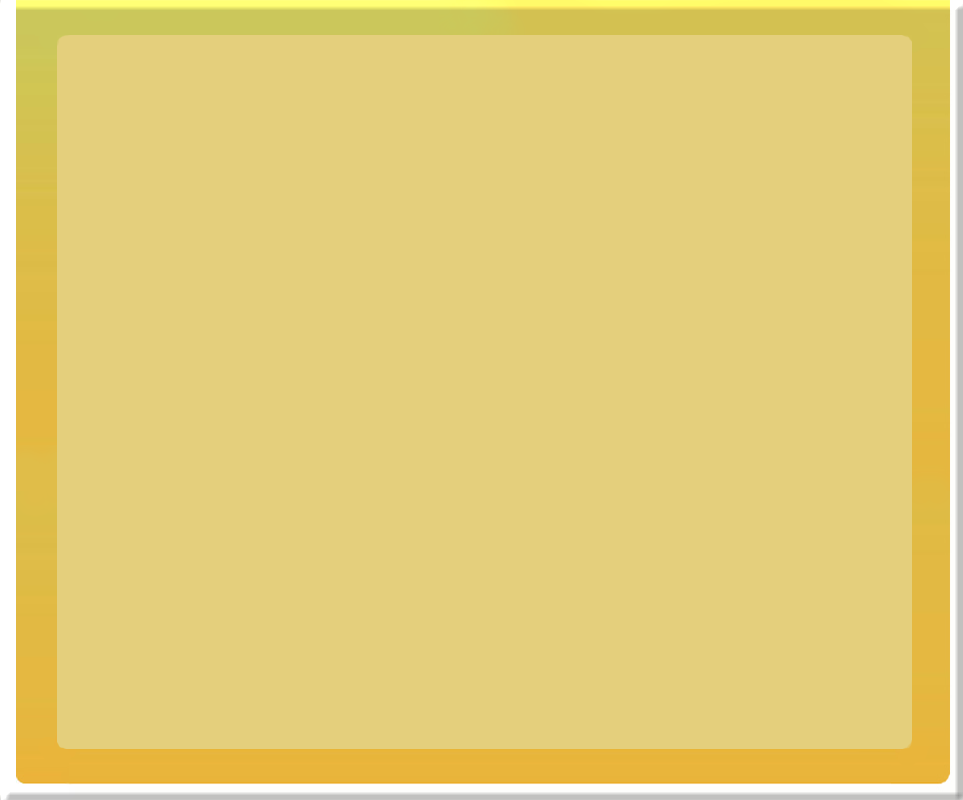   Tomasz Florczyk klasa II gimnazjum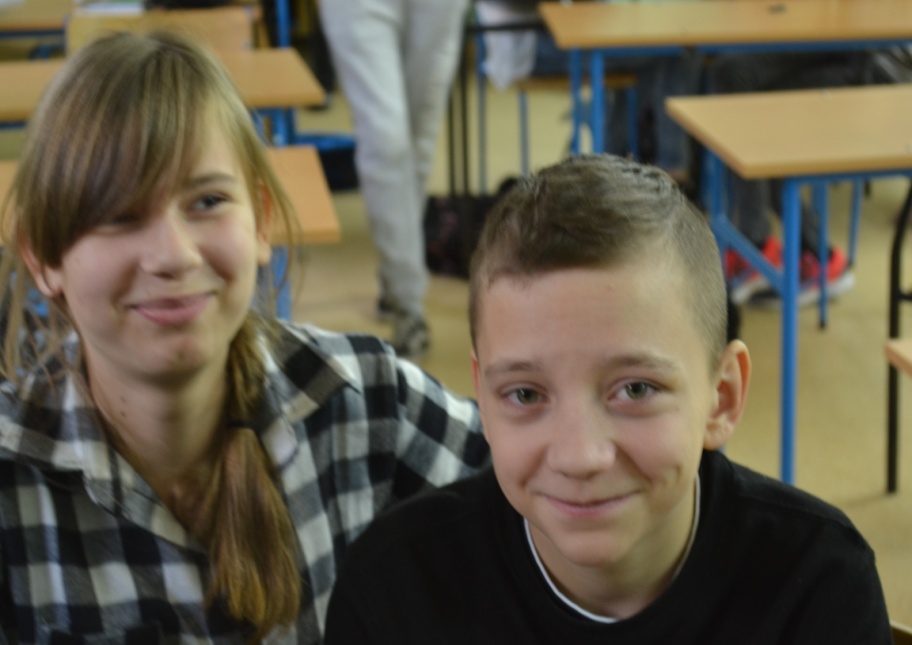 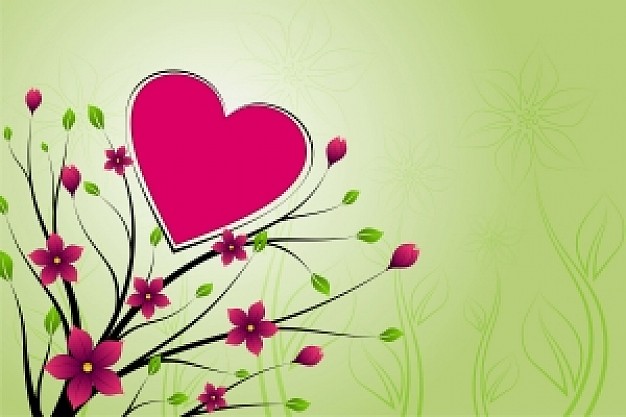 	                Oliwia Folek i Mateusz Hutkowski  klasa II gimnazjum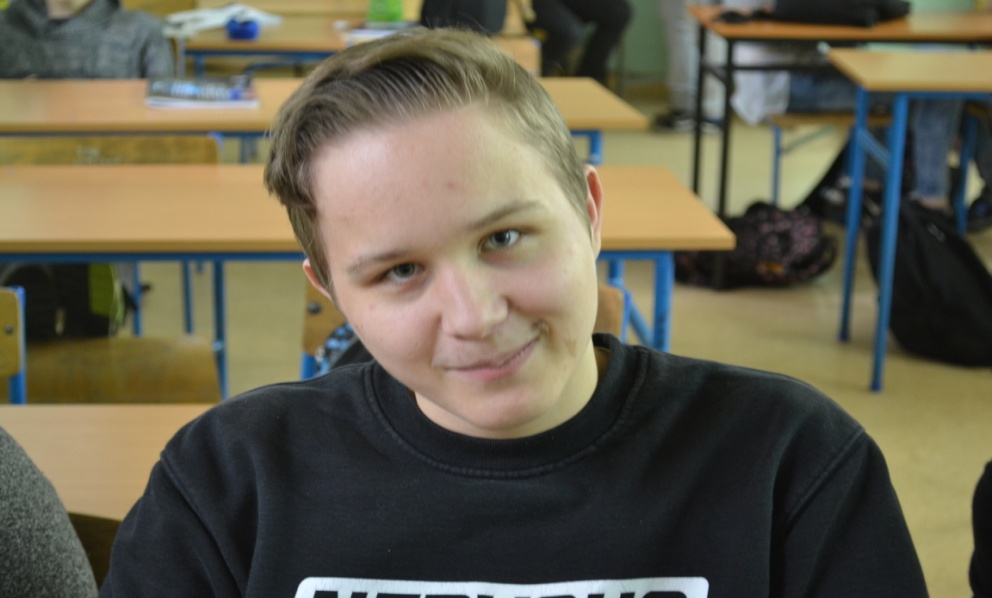 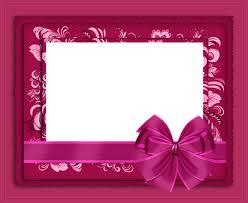       Tomasz Włodarczak klasa II gimnazjum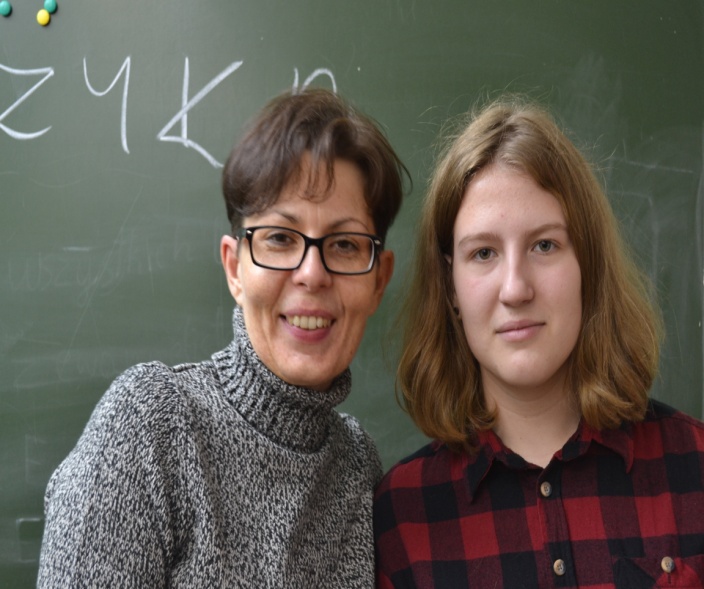 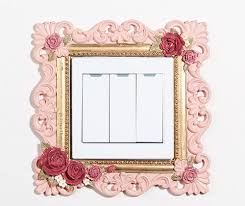 Pani Sirant i Kasia Deka klasa II gimnazjum